附件:8丰盛懿园安居型商品房和观禧花园未售出安居型商品房选房交通指引和注意事项一、选房交通选房家庭可选择以下任意一种形式前往项目现场选房（丰盛懿园安居型商品房展示中心，地址：龙华区观兴东路与福水路交汇处）：（一）乘坐地铁（请密切留意最新公共交通信息）1、您的位置—地铁4号线（清湖方向）清湖地铁站D出口-乘坐M464路公交车到达福安雅园公交站下车约走5分钟到丰盛懿园。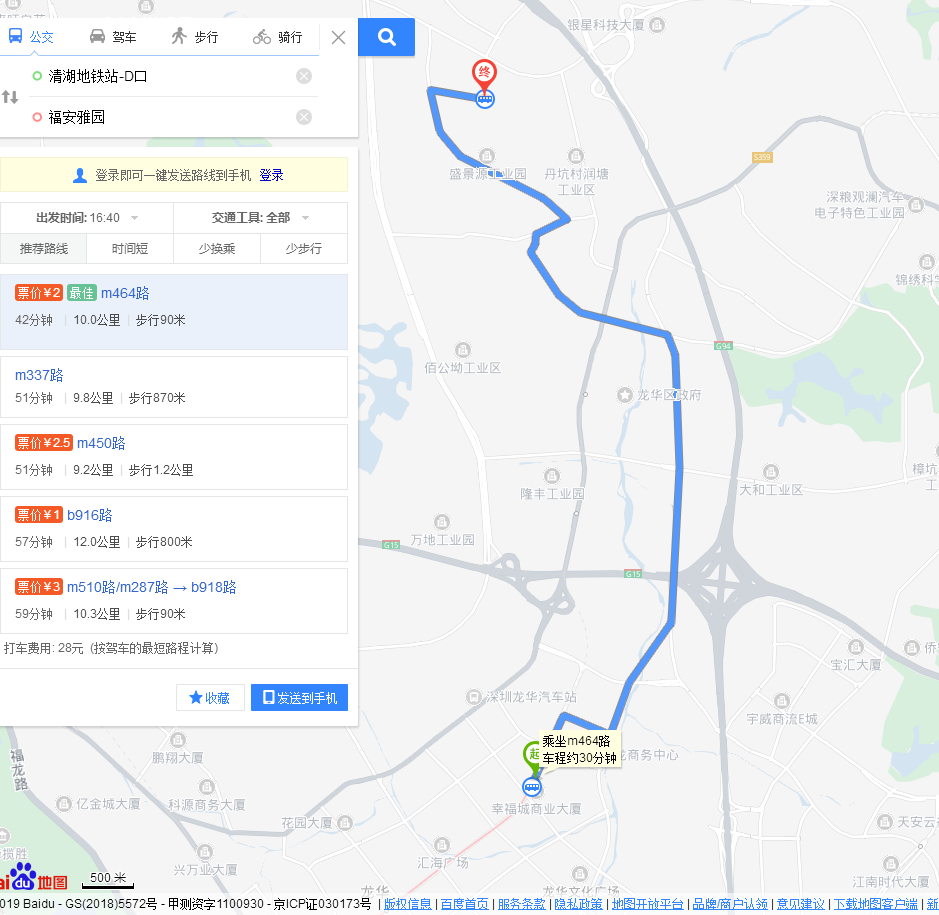 2、您的位置—地铁4号线（清湖方向）清湖地铁站A2出口-乘坐M450到龙华社保分局站下车走新丹路西-观兴东路南共约15分钟到丰盛懿园。（二）乘坐公交（请密切留意最新公共交通信息）1、您的位置—乘坐B918/M464/M557/高快巴士27/高快巴士37直达福安雅园公交站—约走5分钟到丰盛懿园。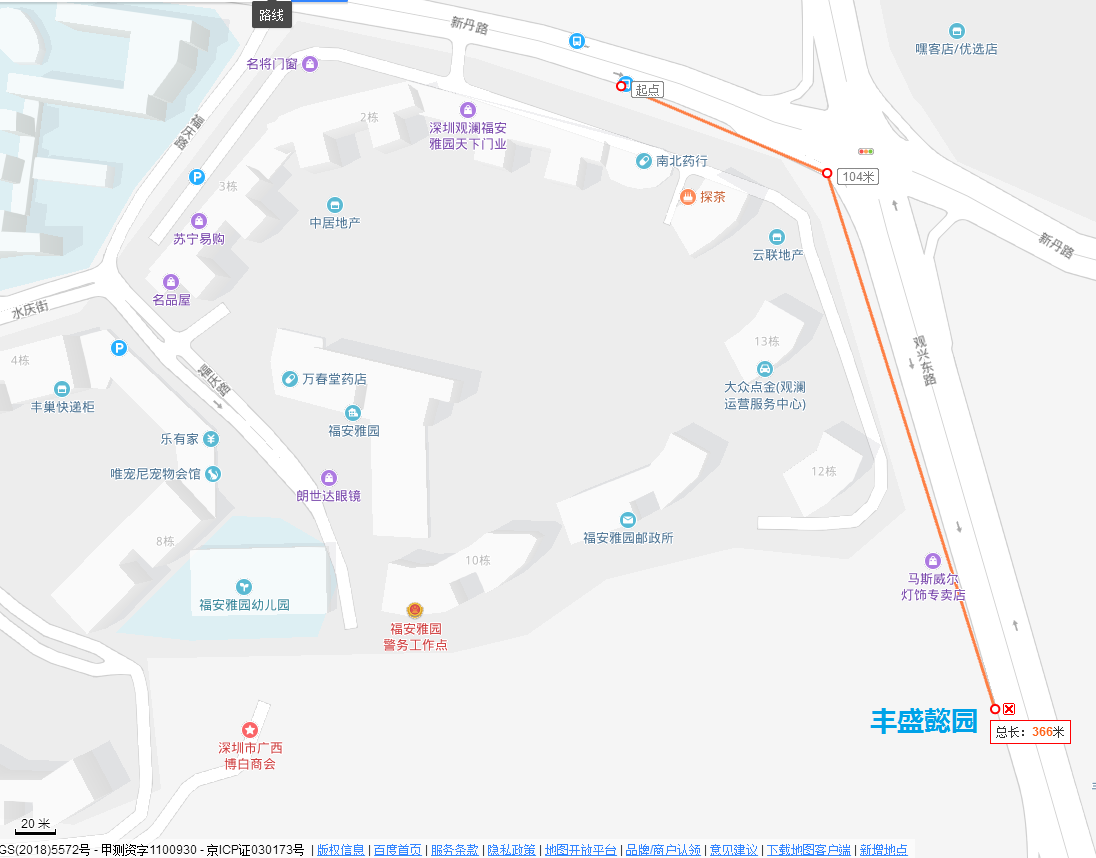 2、您的位置—乘坐M226/M424/M525直达大富工业区路口站下车往观兴东路南直走约15分钟到丰盛懿园。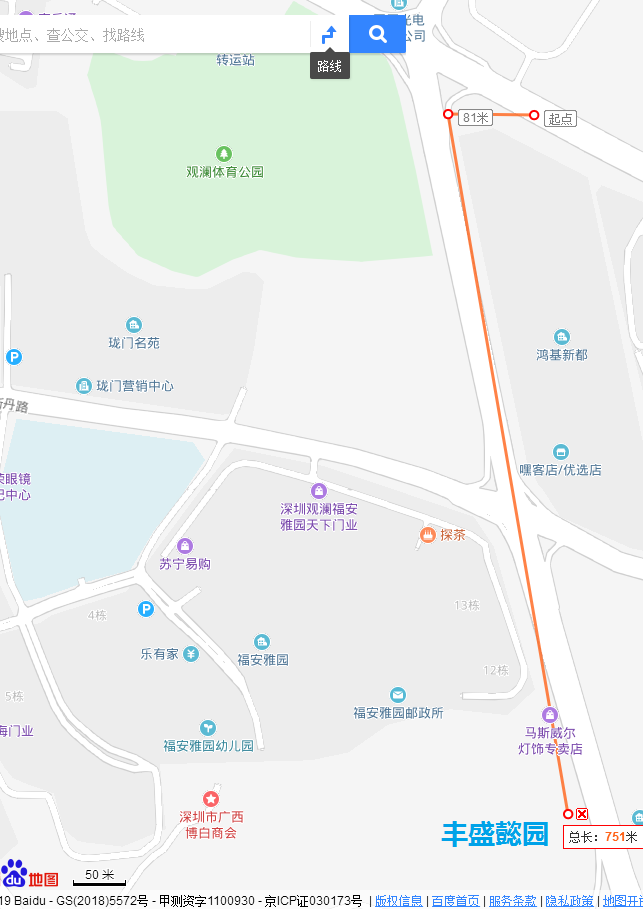 3、您的位置—乘坐B861/B918/E36/M226/M424/M450直达龙华社保分局站下车走新丹路西-观兴东路南共约15分钟到丰盛懿园。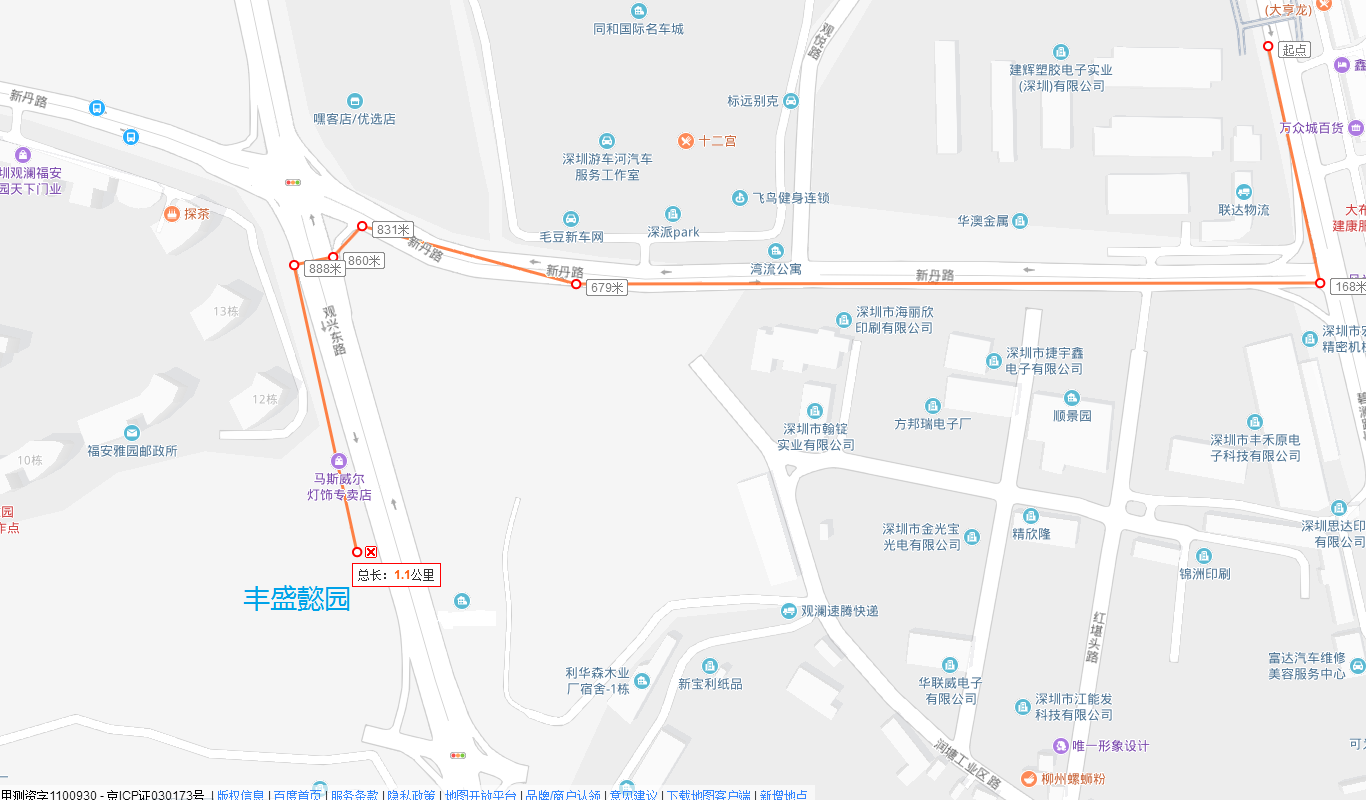 （三）自驾车（注：现场没有公共停车位，建议公交出行）1、从南山出发：南海大道-北环大道-横龙山隧道-牛咀大桥三号桥-G94珠三角环线高速-观光路-观兴东路-丰盛懿园。2、从福田出发：滨河大道-皇岗路-梅观路- G94珠三角环线高速-观光路-观兴东路-丰盛懿园。3、从宝安出发：①宝安大道-北环大道-横龙山隧道-牛咀大桥三号桥-G94珠三角环线高速-观光路-观兴东路-丰盛懿园；②宝安大道-北环大道-南海大道-S33南光高速-G15沈海高速-观澜大道-碧澜路-观兴东路-丰盛懿园。4、从罗湖出发：文锦中路-笋岗东路-上步北路-北环大道-梅观路- G94珠三角环线高速-观光路-观兴东路-丰盛懿园。二、交通区位图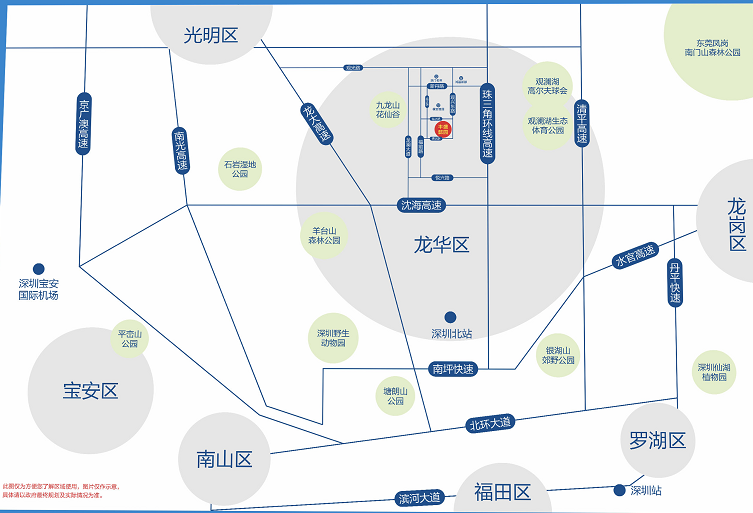 三、联系方式选房咨询电话：(0755)- 29836966（工作时间：选房期间每天上午9:00至下午18:00）如有疑问，欢迎来电咨询。深圳市丰盛投资集团有限公司乐捷电子产品（深圳）有限公司2019年12月5日